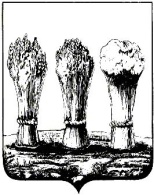 Глава администрации Первомайского района города ПензыП Р И К А ЗО закреплении территории Первомайского района города Пензы за сотрудниками администрации		В соответствии с решением Пензенской городской Думы от 26.06.2009 
№ 66-7/5 «Об утверждении Правил благоустройства соблюдения чистоты и порядка в городе Пензе»ПРИКАЗЫВАЮ:Закрепить территорию Первомайского района города Пензы за сотрудниками администрации в целях организации работ по благоустройству и контроля за санитарным содержанием района согласно Приложению № 1 к настоящему приказу.Признать утратившим силу приказ главы администрации Первомайского района города Пенза от 24.03.2021 № 470-р «О закреплении территории Первомайского района за сотрудниками администрации».Контроль за исполнением настоящего приказа возложить на  заместителя главы администрации Гирдо Д.В.Глава администрации                                                    		               Л.Г. БеляковаПриложение № 1к приказу главы администрацииПервомайского района города Пензыот  14.09.2021  №  470-рЗакрепление сотрудников администрации Первомайского района города Пензы за улицами и внутриквартальными территориями районаНачальник отдела благоустройства территории											А.В. Гаранин14.09.2021№470-р№п/пЗакрепленная территорияДолжность ответственного сотрудникаОтветственный   за исполнениеКонтактные телефоныГраница участка проходит:ул. Центральная – от «Аэропорта» до ул. Ереванская;ул. Центральная д.2А, 3,6,7,8,12,14,16;ул. Ереванская,16, 16 Аул. Центральная– от Аэропорта до ул. Пушанина;ул. Пушанина – от ул. Экспериментальная д.8 до ул. Рябова;ул. Экспериментальная д. 8,9,10,11,12,13,14,15,16,17,18,19,20;ул. Пушанина д.9,9А,9Б,11,13,16,18,20,22,24,36ул. Рябова – от ул. Пушанина до ул. Перспективная;ул. Перспективная – от ул. Центральная до ул. Рябова;ул. Гайдара, д.1,3.Граница участка проходит:ул. Терновского - от ул. Пушанина до ул. Петровская (нечетная сторона);ул. Пушанина – от ул. Экспериментальная до ул.  Рябова;ул. Сухумская от ул. Терновского до ул. Рябова; Сухумский проезд;ул. Экспериментальная д.1,2,2А,2Б,3,4,5,6,6А,7,7А;ул. Пушанина д.2,3,4,6,8,10,12,26,28,30,32,34,38,40,42,44,48,54;ул. Пушанина (частный сектор) д. 1А,3А,5А,6А,7А,9А,11А,12А,14А,16А,18А; проезд Электрический; 4-й, 5-й проезд Терновского;ул. Гомельская;ул. Нагорная;проезд Нагорный;ул. ДОСГлавный специалистЗемлянский В.В.35 10 04Граница участка проходит:ул. Терновского – от ул. Петровская до ул. Ростовская (нечетная сторона);ул. Рябова – от ул. Петровская до ул. Пушанина;ул. Рябова – от ул. Сухумская до ул. Пушанина,46;ул. Петровская - от ул. Терновского до ул. Рябова;ул. Ростовская – от ул. Терновского до ул. Рябова;ул. Новгородская, ул. Воронежская; 1-й, 2-й, 3-й Воронежские проезды; ул. Днепропетровская; 
ул. Брестская, ул. Пушкари.Начальник отделаМакушкина Т.В.34 32 31Граница участка проходит:ул. Терновского от ул. Терешковой до ул. Петровская (четная сторона); ул. Терешковой; ул. Вадинская;ул. Сухумская – от ул. Терновского до ул. Ивановская;ул. Ивановская д.71, ул. д.148-174, д. 129-147.Заместитель начальника отделаКотельникова Т.В.34 32 00Граница участка проходит:ул. Терновского – от «Ивановского» сквера до ул. Ростовская (четная сторона);ул. Терновского, д.148-162а;ул. Петровская – от ул. Терновского до ул. Ростовская;
ул. Ростовская;  1,2,3 проезды Терновского; ул. Донецкая; ул. Красноярская; ул. Краснодарская;ул. Ивановская; ул. Романовка.Главный специалистУсачева Е.В.34 30 49Граница участка проходит:ул. Терновского - от ул. Ростовская  до Бауманского путепровода (нечетная сторона);ул. Павлика Морозова; ул. Батумская; ул. Спортивная;ул. Таганрогская; ул. Ташкентская; 1-й, 2-й проезды Ташкентские; ул. Ялтинская; ул. Николаевская; ул. Новоселовка; 
1 проезд Терновского; ул. Осоавиахимовская  от ул. Терновского до 2-го Севастопольского проезда; ул. Севастопольская с проездами;ул. Токарная от ул. Терновского до железной дороги; ул. Пограничная;  проезд Пограничный; ул. Волжская от ул. Терновского до железной дороги; 3-й Волжский проезд; ул.Мебельная ; ул. Межрайонная.Главный специалистБармотин А.Н.34 32 05Граница участка проходит:Ул. Терновского от ул. Ростовская до р. Пенза;Ул. Челябинская; ул. Кишиневская; 
ул. Уфимская с проездом; ул. Новый порядок;
 ул. Заливная; ул. Мурманская; ул. Заовражная; 
ул. Бакинская; ул. Полтавская;мкр. «Междуречье».Главный специалистСтепанова Е.Е.34-32-05Граница участка проходит:ул. Терновского – от Бауманского путепровода до р. Сура (четная сторона);ул. Баумана,  ул. Токарная от ул. Терновского до р. Пенза; 1-й, 2-й Токарный проезд;ул. Осоавиахимовская от ул. Терновского до р. Пенза; ул. Волжская от ул. Терновского до ул. Индустриальная;
 проезд Индустриальный;ул. Бригадная, Бригадный тупик; 
ул. Галетная с проездами; ул. Слесарная; 
ул. Молокова с проездами; 
ул. Полевая, проезд Полевой, ул. Кооперативная;
ул. Ремесленная, ул. Стрелочная, ул. Отдельная с проездамиГлавный специалистРассказова Н.В.32 37 65Граница участка проходит:ул. Лермонтова, ул. Богданова, ул. Красная Горка, 
ул. Калинина. ул. Чкалова – от ул. Калинина до ул. Богданова;ул. Свердлова – от ул. Калинина до ул. Богданова;Малый проезд Свердлова.Главный специалистКолодкина В.В.34 36 85Граница участка проходит:ул. Лермонтова, ул. Куйбышева,  ул. Тамбовская, ул. Богданова.ул. Чкалова – от ул. Богданова до ул. Куйбышева;ул. Свердлова – от ул. Богданова до ул. Куйбышева(нечетная сторона);ул. Площадь Куйбышева.Главный специалистМаряскина Л.Ю.34 36 01Граница участка проходит:ул. Лермонтова, ул. Красная ул. Тамбовская, 
ул. Куйбышева. ул. Чкалова – от ул. Куйбышева; до ул. Красная;ул. Свердлова – от ул. Куйбышева; до ул. Красная; проезд Чкалова.Граница участка проходит: ул. Лермонтова - от ул. Попова до ул. Куйбышева (четная сторона).Главный экспертЕрасова Т.В.34 32 01Граница участка проходит:ул.  Чкалова (от ул. Красная до ул. М. Крылова), ул. Красная (от ул. Лермонтова до ул. Тамбовская) (четная сторона),ул. Тамбовская (от ул. Красная до Первомайского переулка) (четная сторона), Первомайский переулок (от ул. Тамбовская до ул. Маршала Крылова) (нечетная сторона),  ул. Маршала Крылова (от ул. Лермонтова до переулка Первомайский) (четная сторона),
ул. Свердлова с № 46 по № 56;2-й проезд Свердлова (от Первомайского переулка до ул. Чкалова);1-й проезд Свердлова (от Первомайского переулка до 2-го проезда Свердлова. Главный специалистМеркулова В.А.34 32 19Граница участка проходит:ул. Мира - от ул. Ленинградская  до ул. Захароваул. Попова - от ул. Ленинградская до ул. Пацаеваул. Пацаева – от ул. Попова до ул. Мира.Ул. Ленинградская – от ул. Попова до ул. Мира (нечетная сторона).Мкр. Военный городокГлавный специалист Кузнецов А.В.34 32 05Граница участка проходит:ул. Мира - от НИИ «Контрольприбор» (ул. Мира, 60) до
 ул. Ленинградская (четная сторона);ул. Мира - от поворота на гостиницу «Ласточка»  до 
ул. Ленинградская (нечетная сторона);ул. Попова – от  ул. Попова, 48 до ул. Ленинградская, Олимпийская аллея.Заведующий секторомЧелнаков Р.А.34 36 87Граница участка проходит:ул. Мира - от ул. Окружная до НИИ «Контрольприбор» 
(ул. Мира, 60) (четная сторона);ул. Мира - от ул. Окружная до поворота 
на гостиницу «Ласточка» (нечетная сторона);ул. Попова – от ул. Окружная до ул. Попова, 48. Главный специалистКлейменова Е.Н.34 35 57Граница участка проходит:Первомайский переулок;ул. Ново-Тамбовская (от Первомайского переулка до Березовского переулка); Березовский переулок; ул. Маршала Крылова (от Березовского переулка до Первомайского переулка. Ул. Водопьянова (от Первомайского переулка до Березовского переулка);проезд Водопьянова (от Первомайского переулка до Березовского переулка);1-й Оранжерейный проезд;ул. Средне-Кутузовская (от Первомайского переулка до Березовского переулка);1-й проезд Свердлова (от Первомайского переулка до Березовского переулка).Начальник отделаГалкина Т.А.34 35 57Граница участка проходит:Березовский переулок (не четная сторона); ул. Ново-Тамбовская (от ул. Березовский переулок до ул. Вишневая); ул. Вишневая;
 ул. Ново-Российская; 2-й, 1-й Березовские переулки.
ул. Вишневая с проездами; ул. Верхне-Вишневая;  Березовские перулки;  ул. Кутузова; ул. Водопьянова,  проезд Водопьянова, (от ул. Березовский переулок до ул. Овражная); ул. Красные Кирпичики;
 ул. Средне-Кутузовская;  ул. Овражная с проездами; 
ул. Ново-Российская.Главный специалист-юристконсультКозлова С.С.34-39-54Граница участка проходит:ул. Воронова, ул. Ново-Тамбовская, ул. Лескова с проездами; Пихтинский переулок;
Подгорные проезды.Главный специалистБорисова Н.С.32 37 65Граница участка проходит:ул. Новотамбовская (от ул. Лескова до ул. Тамбовская, Тамбовская (нечетная сторона), ул. Красная Горка (от ул. Тамбовская до 
ул. Богданова, ул. Богданова (от ул. Красная горка до до ул. Ватутина), ул. Ватутина (от ул. Богданова до ул. Лескова.1-й Подгорный проезд ж/д с № 1 по № 9;2-й Подгорный проезд ж/д № 43-й Подгорный проезд  Подгорный переулок 1-й проезд Лескова ж/д с № 2 по № 15;3-й проезд Лескова ж/д с № 3 по № 8.Начальник отделаФомичева Г.В.34 35 54Граница участка проходит:ул. Краснова – от ул. Богданова до ул. Калинина(четная и нечетная сторона); ул. Лобачевского – от ул. Калинина до ул. Краснова;ул. Лобачевского с проездами; ул. Ново-Тамбовская с №20 по № 28.Главный специалистМакаров П.А.34 32 31Граница участка проходит:ул. Гоголя –  от ул. Красная Горка до ул. Калинина;                      ул. Металлистов – от ул. Калинина до проезда Баумана; проезд Металлистов; ул. Отдельная, ул. Мебельная д. с № 1 по № 34. Заместитель начальника отдела Марочкина Е.Б.34 35 84Граница участка проходит:ул. Калинина - от ул. Красная Горка 
до ул. Лобачевского (четная и нечетная сторона).Заведующий секторомКиреева Л.И.34 32 00Граница участка проходит:ул. Ватутина;ул. Калинина – от  ул. Лобачевского до ул. Окружная
проезд Богданова;ул. Ново-Тамбовская, 39А, 41А,ул. Маркина, ул. Савицкого, ул. Толбухина.Граница участка проходит:дорога на  «Засеку»; ул. Совхоз - техникум, ул. Запорожская, ул. Энгельса.Заведующий секторомКонопатский Ю.Ю.34 32 05Граница участка проходит:ул. Окружная - от ул. Калинина до ул. Кижеватова 
(четная и нечетная сторона);ул. Бурмистрова,  1-й проезд Бурмистрова, 2-й проезд Бурмистрова,3-й проезд Бурмистрова.Главный экспертПопадьева С.А.34 35 91Граница участка проходит:ул. Окружная (от ул. Кижеватова до ул. Мира) с проездами,  ул. Костычева,  ул. Загородная, 
 1-й, 2-й, 3-й Литовский проезды, ул. Липовская, Липовский проезд;дорога на «Октябрьский сад», 
ул. Кижеватова,  ул. Российская; 
ул. Силикатная; 
1-й проезд Красные Кирпичики.Главный экспертКняжев Ю.Б.34 32 19Граница участка проходит: ул. Кубанская с проездами; ул. 2 Кубанская,ул. Волгоградская с проездами; 
ул. Харьковская, ул. Балашовская, ул. Аксакова; 
ул. Орловская с проездами, 
ул. Вологодская с проездами, Граница участка проходит:ул. Львовская, ул. Тепличная, ул. Мереняшева, ул. Зеленодольская, ул. Академика Сахарова, ул. Симферопольская с проездами; ул. Ферганская; ул. Подольская; ул. Курская, 
ул. Кондольская; ул. Пермская с проездами;
 ул. Чебышева, ул. Ставропольская, 1 проезд Ставропольский.Начальник отделаГаранин А.В.32 39 51Граница участка проходит:объездная дорога от ул. 40 лет Октября до ул. Рябова;ул. 40 лет Октября с проездами;  мкр. ул. Бийская; мкр. ст «Кривозеровка».Заместитель начальника отделаПоздняков П.Ю.34 39 51Граница участка проходит:ул. Кривозерье с проездами, ул. Малышкина, ул. Суматовка, 
ул. Черниговская с проездами, ул. Бухарская с проездами, 
переулок Бухарский, ул. Тамалинская, ул. Батайская с проездами,  
ул. Ижевская.Ведущий специалистМельцева О.Н.34 39 82